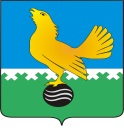 Ханты-Мансийский автономный округ-Юграмуниципальное образование городской округ Пыть-ЯхДУМА ГОРОДА ПЫТЬ-ЯХАседьмого созываРЕШЕНИЕот 20.05.2022	 				 		            		№ 80О протесте прокурора города Пыть-Яха от 07.04.2022   № 07-04-2022/Прдп1-22-20711010 на решение Думы города Пыть-Яха от 28.08.2019 № 263 «Об утверждении правил благоустройства территории городского округа город Пыть-Ях»Рассмотрев протест прокурора города Пыть-Яха от 07.04.2022 № 07-04-2022/Прдп1-22-20711010 на решение Думы города Пыть-Яха от 28.08.2019 №  263 «Об утверждении правил благоустройства территории городского округа город Пыть-Ях», Дума городаРЕШИЛА:	1. Протест прокурора города Пыть-Яха от 07.04.2022 № 07-04-2022/Прдп1-22-20711010 на решение Думы города Пыть-Яха от 28.08.2019 № 263 «Об утверждении правил благоустройства территории городского округа город Пыть-Ях» удовлетворить.2. Администрации города Пыть-Яха подготовить и направить в Думу города Пыть-Яха проект решения Думы города Пыть-Яха «О внесении изменений в решение города Пыть-Яха от 28.08.2019 № 263 «Об утверждении правил благоустройства территории городского округа город Пыть-Ях», с учетом требований, указанных в протесте прокурора города Пыть-Яха от 07.04.2022 № 07-04-2022/Прдп1-22-20711010.Настоящее решение вступает в силу после его подписания.     Председатель Думы                                              города Пыть-Яха                                                    ____________Д.П. Уреки                            «____»_______________ 2022 г.    